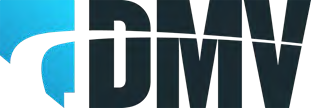 BILL OF SALENRS 482.426 NRS 490.082A Bill of Sale releases interest in a vehicle. A Certificate of Title or other ownership documents must accompany this form.INSTRUCTIONSAll areas must be completed in full.Complete the buyer area exactly as the new Certificate of Title will be printed.Any alterations or erasures will require additional documentation and/or verification.Know all men by these presentsThat in consideration of 	Dollars ($	), and other value consideration, the receipt whereof is hereby acknowledged, the undersigned (seller) does hereby sell, transfer, and deliver unto:New Owner information (if more than two owners, complete and attach an additional Bill of Sale (VP104) form; indicate “AND” or “OR” between second and third owners)Full Legal Name of 1st Buyer:First	Middle	Lastand orNevada Driver’s License, Identification Card Number, Date of Birth, or FEIN for businesses: 	 Physical Address:Mailing Address:Address	City	State	Zip CodeAddress	City	State	Zip CodeFull Legal Name of 2nd Buyer:First	Middle	LastNevada Driver’s License, Identification Card Number, Date of Birth, or FEIN for businesses: 	Physical Address:Mailing Address:Address	City	State	Zip CodeAddress	City	State	Zip CodeBuyer’s Signature:	Date:	Note: only one signature is required even if “AND” appears between the new owner’s namesTelephone: 		E-mail: 	his right, title and interest in and to the following described vehicle:Vehicle Identification NumberYear:	Make:		Model:	Body Type: Check the box for Off-Highway Vehicle Only:	☐ (Side-by-side, Dune Buggy, ATV, Snowmobile, etc.)This vehicle has been Rebuilt as the term is defined in NRS 482.098. Does not apply to OHV.Buyer certifies Lien in favor of:If no liens exist, write the word “NONE” on the “Lien in favor of" lineNV Driver’s License, Identification Card Number, Date of Birth, NV ELT # or FEIN for businesses: 	 Address:Address	City	State	Zip CodeSeller certifies that he is the lawful owner of said vehicle; that he has the right to sell the aforesaid; and that he will warrant and defend the title of same against the claims and demands of all persons whomever except lienholder noted above.Seller’s Full Legal Name:First	Middle	LastNevada Driver’s License, Identification Card Number, Date of Birth, or FEIN for businesses: 	 Mailing Address:Address	City	State	Zip CodeSignature of Seller: 		Date:Signatures must be originals. Photocopies are not acceptable. Changes may not be made to this form once it is signed.VP104 (Rev 07/2022)